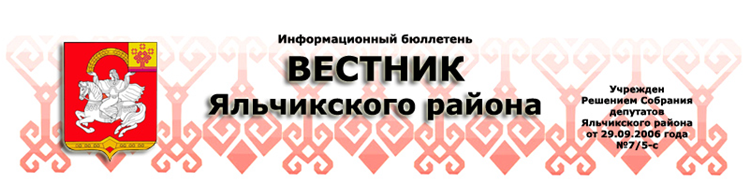 №21                                                                                                                                            15.11.2019О внесении изменений в УставЯльчикского   района			Чувашской    Республики    На основании Федерального закона от 6 октября .  № 131-ФЗ «Об общих принципах организации местного самоуправления в Российской Федерации»,  Закона Чувашской Республики от 18 октября 2004 г. «Об организации местного самоуправления в Чувашской Республике» и в целях приведения Устава Яльчикского района Чувашской Республики в соответствии с действующим законодательством, Собрание депутатов Яльчикского района Чувашской Республики решило:1. Внести в  Устав Яльчикского района Чувашской Республики, принятый  решением Собрания депутатов Яльчикского района Чувашской Республики от 24 сентября 2012 г. № 15/1-с (с изменениями, внесенными решениями Собрания депутатов Яльчикского района Чувашской Республики от 18 февраля 2014 г. №  26/1-с,  от 9 декабря 2014 г. № 31/1-с, от 10 марта 2015 г. № 34/2-с, от 29 марта 2016 г. № 8/2-с, от 12 декабря 2017 г.  № 20/1-с, от 4 декабря 2018 г. № 30/1-с) следующие изменения:1) пункт 8 части 1 статьи 8 после слова «прав» дополнить словами «коренных малочисленных народов и других»;2)   пункт 5 статьи 10 признать утратившим силу;3) пункт 12 части 7 статьи 23 изложить в следующей редакции:«12) преобразования Яльчикского района Чувашской Республики, осуществляемого в соответствии с частями 3.1-1, 4, 6, статьи 13 Федерального закона от 6 октября  2003 г. № 131-ФЗ , а также в случае упразднения Яльчикского района Чувашской Республики;»;4)  часть 4 статьи 30 изложить в следующей редакции: «4. Депутат Собрания депутатов Яльчикского района Чувашской Республики должен соблюдать ограничения, запреты, исполнять обязанности, которые установлены Федеральным законом от 25 декабря 2008 г. № 273-ФЗ «О противодействии коррупции» и другими федеральными законами. Полномочия депутата, прекращаются досрочно в случае несоблюдения ограничений, запретов, неисполнения обязанностей, установленных Федеральным законом от 25 декабря 2008 г. № 273-ФЗ «О противодействии коррупции», Федеральным законом от 3 декабря 2012 г. № 230-ФЗ «О контроле за соответствием расходов лиц, замещающих государственные должности, и иных лиц их доходам», Федеральным законом от 7 мая 2013 г. № 79-ФЗ «О запрете отдельным категориям лиц открывать и иметь счета (вклады), хранить наличные денежные средства и ценности в иностранных банках, расположенных за пределами территории Российской Федерации, владеть и (или) пользоваться иностранными финансовыми инструментами», если иное не предусмотрено Федеральным законом от 6 октября 2003 г. № 131-ФЗ «Об общих принципах организации местного самоуправления в Российской Федерации». К депутату Собрания депутатов Яльчикского района Чувашской Республики, представившему недостоверные или неполные сведения о своих доходах, расходах, об имуществе и обязательствах имущественного характера, а также сведения о доходах, расходах, об имуществе и обязательствах имущественного характера своих супруги (супруга) и несовершеннолетних детей, если искажение этих сведений является несущественным, могут быть применены меры ответственности, предусмотренные частью 7.3-1 статьи 40 Федерального закона от 6 октября 2003 г.  № 131-ФЗ. Порядок принятия решения о применении к депутату Собрания депутатов Яльчикского района Чувашской Республики мер ответственности, указанных части 7.3-1 статьи 40 Федерального закона от 6 октября 2003 г.  № 131-ФЗ,  определяется решением Собрания депутатов Яльчикского района Чувашской Республики в соответствии с законом Чувашской Республики.»; 5) пункт 3 статьи 34 изложить в следующей:«3) преобразования Яльчикского района Чувашской Республики, осуществляемого в соответствии с частями 3.1-1, 4, 6, статьи 13 Федерального закона от 6 октября 2003 г. № 131-ФЗ, а также в случае упразднения Яльчикского района Чувашской Республики;»;6) пункт 11 части 8 статьи 38 изложить в следующей редакции:«11) преобразования Яльчикского района Чувашской Республики, осуществляемого в соответствии с частями 3.1-1, 4, 6, статьи 13 Федерального закона от  6 октября 2003 г. № 131-ФЗ, а также в случае упразднения Яльчикского района Чувашской Республики;».2. Настоящее решение вступает в силу после его государственной регистрации и официального опубликования.Глава Яльчикского районаЧувашской Республики                                                                                                                    И.И.Васильева       О внесении изменений в решение Собрания депутатов Яльчикского района от 12 мая 2011 г. № 6/3-с «О денежном содержании лиц, замещающих муниципальные должности и должности муниципальной службы Яльчикского района Чувашской Республики»В соответствии с постановлением Кабинета Министров Чувашской Республики от 03.10.2019 № 398 «О внесении изменений в некоторые постановления Кабинета Министров Чувашской Республики» и руководствуясь Уставом Яльчикского района Чувашской Республики, Собрание депутатов Яльчикского района р е ш и л о:1. Внести в решение Собрания депутатов Яльчикского района от 12 мая 2011 г. № 6/3-с «О денежном содержании лиц, замещающих муниципальные должности и должности муниципальной службы Яльчикского района Чувашской Республики» (с изменениями, внесенными решениями Собрания депутатов Яльчикского района от 08.09.2011 №8/3-с, от 06.11.2012 №16/5-с, от 26.06.2013 №20/5-с, от 06.12.2013 №24/6-с, от 27.12.2017 №21/1-вс) следующие изменения:1) приложение № 1 «Размеры должностных окладов и ежемесячного денежного поощрения лиц, замещающих муниципальные должности и должности муниципальной службы Яльчикского района» к указанному решению изложить в следующей редакции согласно приложению № 1 к настоящему решению;2) приложение № 2 «Размеры ежемесячных выплат за классный чин муниципального служащего» к указанному решению изложить в следующей редакции согласно приложению № 2 к настоящему решению;2. Настоящее решение  распространяется на правоотношения, возникшие с 1 октября 2019 года и подлежит  опубликованию в информационном бюллетене «Вестник Яльчикского района».Глава Яльчикского района             	                                            И.И. Васильева            Приложение N 1к решению Собрания депутатов                                                                                Яльчикского района                                                                                                от «31 » октября  . № 37/2-сРазмерыдолжностных окладов и ежемесячного денежного поощрениялиц, замещающих муниципальные должности и должностимуниципальной службыПриложение N 2к решению Собрания депутатов                                                                                 Яльчикского района                                                                                                  от « 31 » октября 2019г. № 37/2-с Размерыежемесячных выплат за классный чинмуниципального служащегоО внесении  изменений и дополнений в  Положение об условиях предоставления права на пенсию за выслугу лет муниципальным служащим Яльчикского района Чувашской Республики, порядок ее назначения, перерасчета и выплаты     Руководствуясь Уставом Яльчикского района Чувашской Республики Собрание депутатов Яльчикского района Чувашской Республики р е ш и л о:1. Внести в  Положение об условиях предоставления права на пенсию за выслугу лет муниципальным служащим Яльчикского района Чувашской Республики, порядок ее назначения, перерасчета и выплаты, утвержденное решением Собрания депутатов Яльчикского района Чувашской республики      от 17 ноября 2016г. №12/5-c  следующие изменения и дополнения: 1) пункт 8 раздела 4 настоящего решения изложить в следующей редакции:«8.Размер среднемесячного заработка, исходя из которого муниципальному служащему, исчисляется пенсия за выслугу лет, не может превышать 2,8 оклада месячного денежного содержания, установленного муниципальному служащему в соответствующем периоде в соответствии с законодательством Российской Федерации и законодательством Чувашской Республики.»; 2) раздел 4  дополнить пунктом 9 следующего содержания:«9.Размер оклада месячного денежного содержания - месячный оклад муниципального служащего в соответствии с замещаемой им должности муниципального служащего, в соответствии с присвоенным ему классным чином муниципальной службы.».2. Настоящее решение опубликовать в информационном бюллетене «Вестник Яльчикского района».Глава Яльчикского района                                                                                                            И.И.ВасильеваО внесении изменений в Прогнозный план (программу) приватизации муниципальногоимущества на 2019 годРуководствуясь статьей 28 Устава Яльчикского района Чувашской Республики, Собрание депутатов Яльчикского района Чувашской Республики           р е ш и л о:Статья 1. Внести в Прогнозный план (программу) приватизации муниципального имущества Яльчикского района на 2019 год, утвержденный решением Собрания депутатов Яльчикского района Чувашской Республики от 04.12.2018 № 30/4-с (с изм. от 18.02.2019 №32/6, от 28.05.2019 №34/2-с) следующие изменения:1) табличную часть пункта 2.1 раздела II дополнить позицией 5 следующего содержания:Статья 2. Настоящее решение вступает в силу с момента официального опубликования в информационном бюллетене «Вестник Яльчикского района».Глава Яльчикского районаЧувашской Республики                                                                        И.И. Васильева2Информационный бюллетень “Вестник Яльчикского района” отпечатанв Администрации Яльчикского района Чувашской РеспубликиАдрес: с.Яльчики, ул.Иванова, д.16                                    Тираж  100  экзЧёваш РеспубликиЕлч.к район.Елч.к районДепутатсен пухёв.ЙЫШЁНУ2019=. октябр.н 31-м.ш. №37/1-cЕлч.к ял.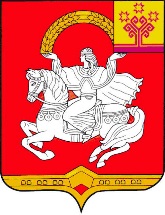 Чувашская  Республика       Яльчикский район       Собрание депутатов       Яльчикского района    РЕШЕНИЕ«31» октября 2019 г. № 37/1-с                      село ЯльчикиЧёваш РеспубликиЕлч.к район.Елч.к райондепутатсен Пухёв.ЙЫШЁНУ       2019 =? октябр.н31-м.ш. №37/2-с      Елч.к ял.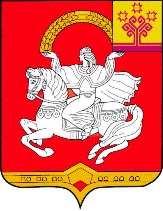       Чувашская  РеспубликаЯльчикский районСобрание депутатов Яльчикского районаРЕШЕНИЕ        «31» октября 2019 г. №37/2-с село ЯльчикиНаименование должностиДолжностной оклад (рублей в месяц)Размер ежемесячного денежного поощрения (должностных окладов)Раздел 1. Исполнительно-распорядительные органы местного самоуправленияГлава Яльчикского района (глава администрации Яльчикского района) с численностью населения менее 20 тыс. человек190880,2Первый заместитель главы администрации Яльчикского района73272,1Заместитель главы администрации Яльчикского района70181,9Управляющий делами администрации Яльчикского района62951,9Начальник управления администрации Яльчикского района61921,8Начальник отдела администрации Яльчикского района60041,8Заместитель начальника управления администрации Яльчикского района58181,5Заместитель начальника отдела администрации Яльчикского района57241,5Заведующий сектором57241,4Главный специалист-эксперт50661Ведущий специалист-эксперт46901Специалист-эксперт43151Старший специалист 1 разряда43151Старший специалист 2 разряда41271Старший специалист 3 разряда39391Специалист 1 разряда35651Специалист 2 разряда31571Специалист 3 разряда27881Раздел 2. Контрольно-счетный орган муниципального образованияПредседатель контрольно-счетного органа Яльчикского района61921,9Инспектор контрольно-счетного органа50661,1Наименование классного чинаРазмер выплаты (рублей в месяц)Действительный муниципальный советник 1 класса2167Действительный муниципальный советник 2 класса2022Действительный муниципальный советник 3 класса1878Муниципальный советник 1 класса1661Муниципальный советник 2 класса1518Муниципальный советник 3 класса1373Советник муниципальной службы 1 класса1302Советник муниципальной службы 2 класса1083Советник муниципальной службы 3 класса940Референт муниципальной службы 1 класса867Референт муниципальной службы 2 класса724Референт муниципальной службы 3 класса649Секретарь муниципальной службы 1 класса506Секретарь муниципальной службы 2 класса434Секретарь муниципальной службы 3 класса361Чёваш РеспубликиЕлч.к район.Елч.к райондепутатсен Пухёв.ЙЫШЁНУ  2019=?октябр.н 31-м.ш. №37/3-cЕлч.к ял.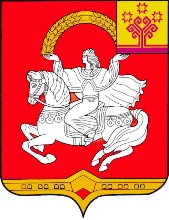 Чувашская  РеспубликаЯльчикский районСобрание депутатовЯльчикского районаРЕШЕНИЕ      « 31» октября 2019г. № 37/3-cсело ЯльчикиЧёваш РеспубликиЕлч.к район.Елч.к райондепутатсен Пухёв.ЙЫШЁНУ  2019=? октябр.н  31- м.ш. №37/4-сЕлч.к ял.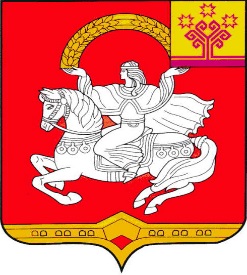 Чувашская  РеспубликаЯльчикский районСобрание депутатовЯльчикского районаРЕШЕНИЕ      «31» октября 2019г. №37/4-ссело Яльчики№ п/пНазвание муниципального имущества, местонахождениеПлощадь объекта недвижимости (кв.м.)Сроки приватизации(квартал)5Земельный участок из земель населенных пунктов с расположенным на нем зданием котельной по адресу: Чувашская Республика, Яльчикский район, д. Шаймурзино, ул. Приозерная, д. 2935,60IV